РУКОВОДСТВО ПОЛЬЗОВАТЕЛЯ ДЛЯ РОДИТЕЛЕЙ ПО ДОСТУПНЫМ ВОЗМОЖНОСТЯМ НА ПОРТАЛЕ ДОПОЛНИТЕЛЬНОГО ОБРАЗОВАНИЯ САНКТ-ПЕТЕРБУРГААвторизация на портале Для входа на Портал запустите интернет-браузер и в адресной строке введите адрес: https://dopobr.petersburgedu.ru. На экране отобразится главная страница (Рисунок 1).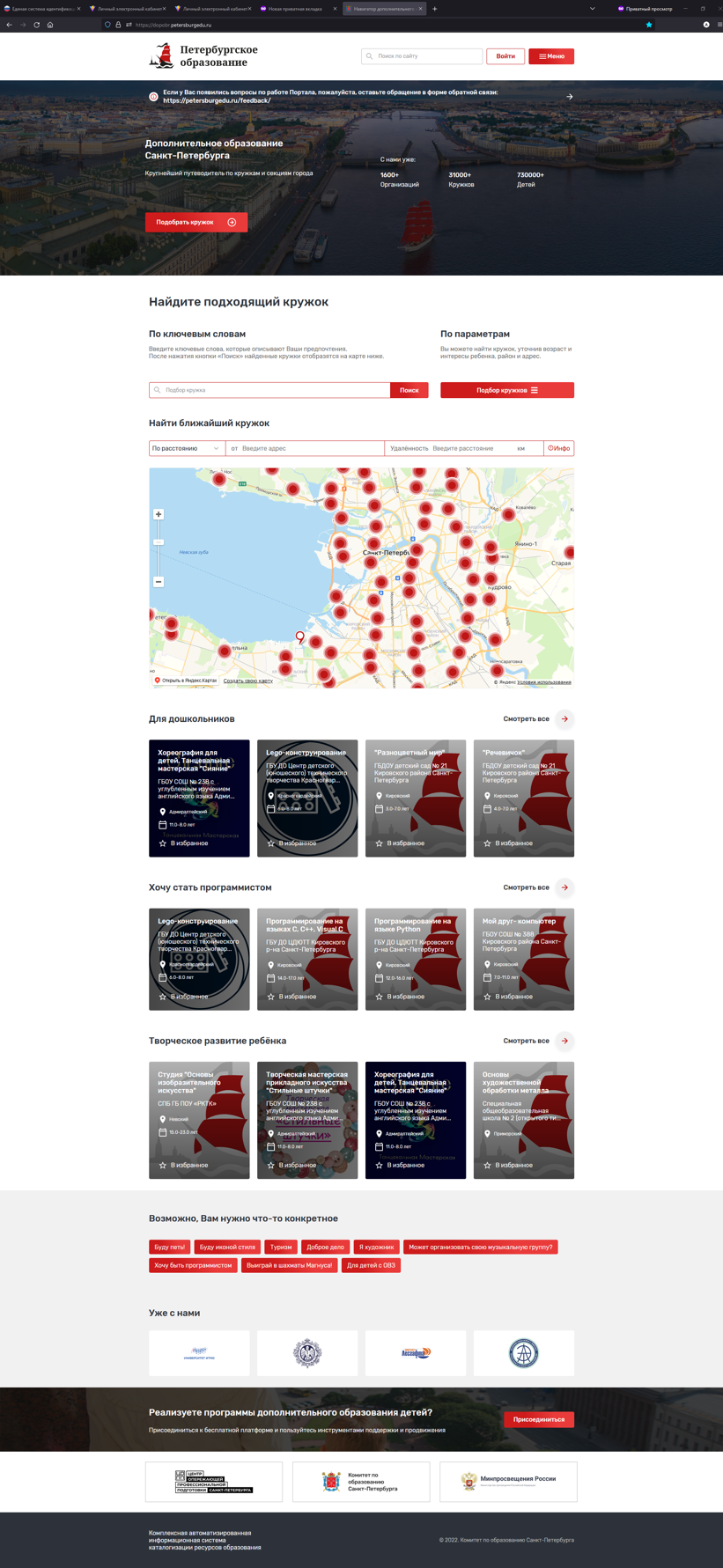 Рисунок 1 – Главная страницаНажмите кнопку «Войти» в правой верхней части экрана для перехода на страницу авторизации.В открывшейся форме авторизации введите телефон/адрес электронной почты/СНИЛС и пароль вашей учетной записи в Единой системе идентификации и аутентификации, и нажмите кнопку «Войти» (Рисунок 2).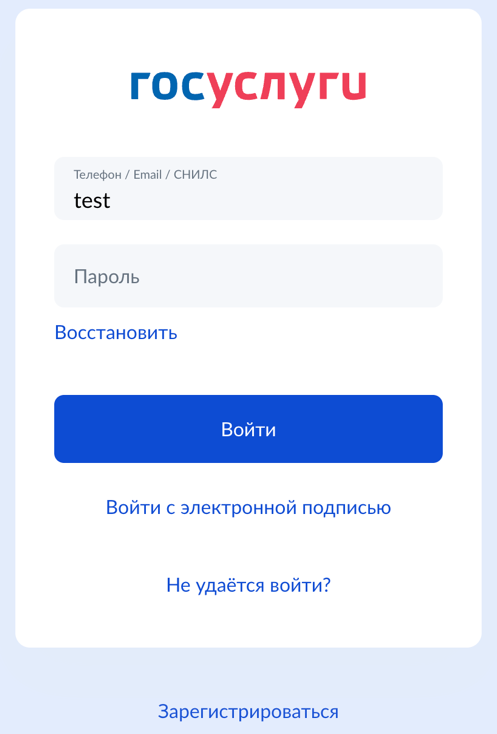 Рисунок 2 – Страница авторизацииВАЖНО!Авторизация на портале происходит только через учетную запись Единой системы идентификации и аутентификации (Госуслуги).Если у Вас нет учетной записи в Единой системе идентификации и аутентификации, то вход на Портал невозможен. Регистрации в Единой системе идентификации и аутентификации происходит на сайте https://www.gosuslugi.ru/.В случае успешной авторизации в правом верхнем углу, вместо кнопки «Войти» появится персональное меню пользователя, куда можно попасть нажатием на кнопку «Личный кабинет» (Рисунок 3).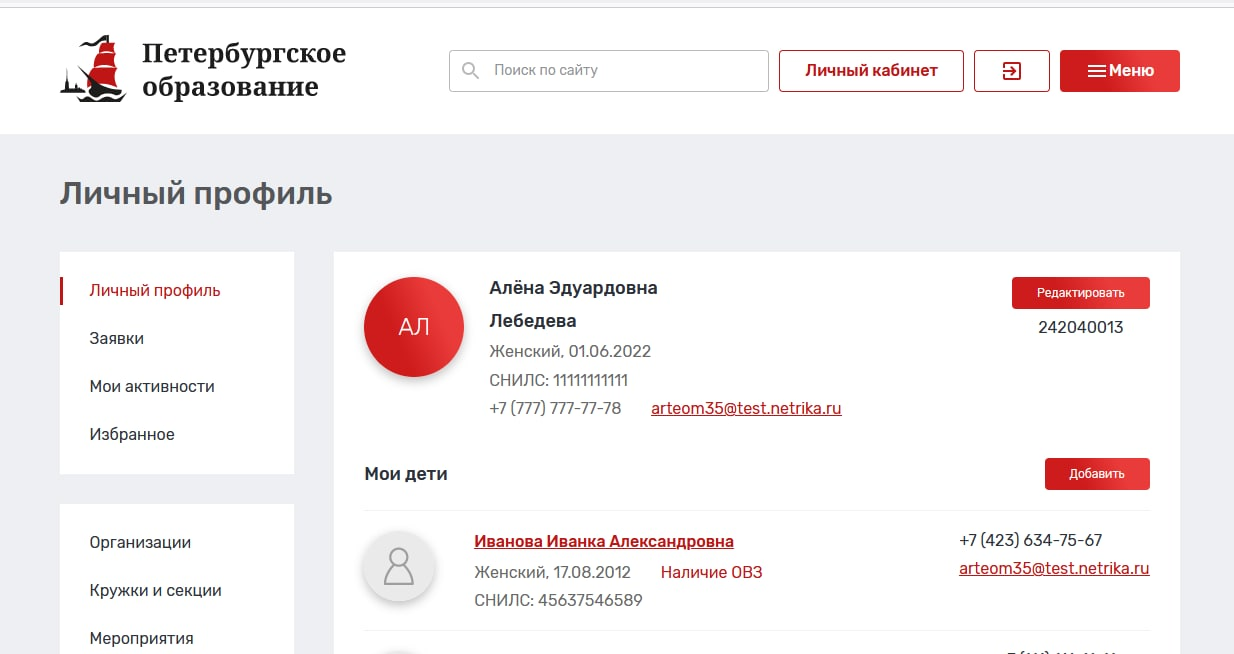 Рисунок 3 – Личный профиль пользователяВыбор мероприятий в каталоге Для перехода в каталог «Мероприятия» необходимо выбрать пункт «Все мероприятия» в главном меню Портала. Каталог «Мероприятия» содержит сведения обо всех мероприятиях, представленных на Портале. Для удобства поиска Вы можете воспользоваться следующими фильтрами:календарь;наличие свободных мест;районы Санкт-Петербурга;тип мероприятия;профиль мероприятия;предметы;целевая аудитория;типы участников;признак платности;уровень мероприятия ОДО;участие в федерально значимом проекте;доступно для детей с ОВЗ;онлайн проведение мероприятия.В правой части страницы представлен список мероприятий в виде карточек с краткой информацией (по умолчанию отображаются первые 20 мероприятий списка с учетом действующих фильтров) (Рисунок 20). В каждой карточке представлены:название мероприятия;организация-организатор;сфера интересов, к которой относится мероприятие;адрес;дата и время проведения;платность.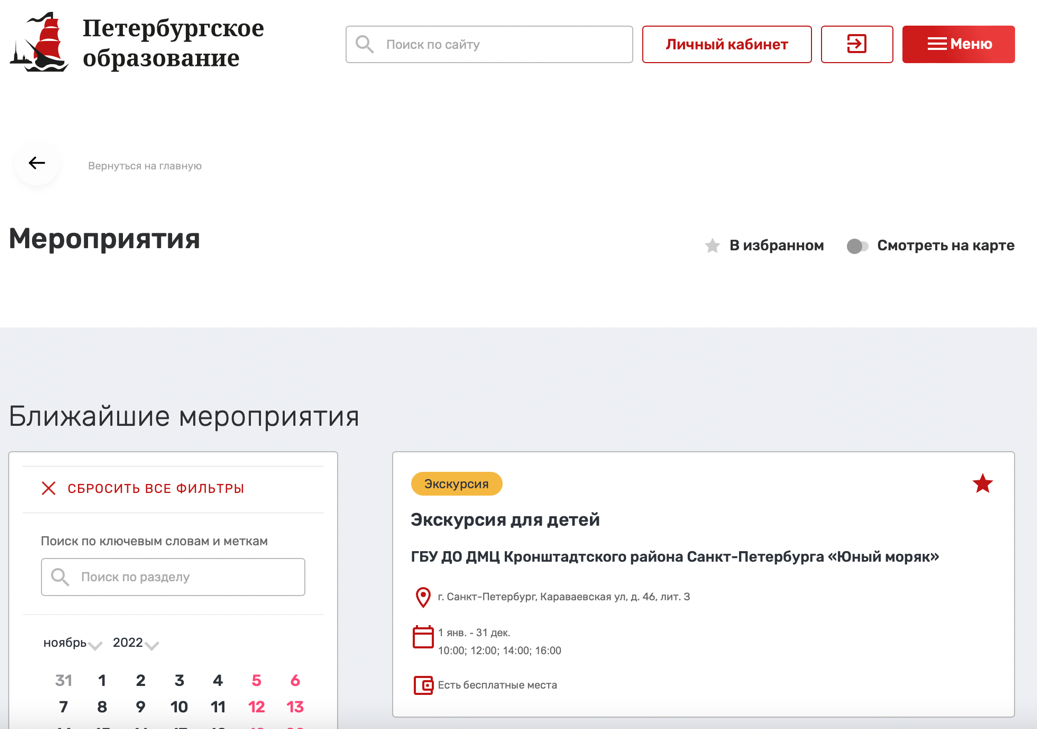 Рисунок 20 – Список мероприятийДля просмотра более подробной информации необходимо нажать на карточку мероприятия. При этом откроется страница мероприятия (Рисунок 21).Также для авторизованных пользователей есть возможность добавления мероприятия в избранное, нажав на пиктограмму «В избранное» в верхней правой части карточки. Мероприятие отобразится в разделе «Избранное» Вашего личного кабинета (Рисунок 30), а также может быть быстро отобрано в списке при использовании фильтра «Показать избранные». Запись ребенка на мероприятиеКроме того, авторизированный пользователь, который заполнил сведения о детях в своем личном профиле, имеет возможность записать своего ребенка на интересующие его мероприятия, при условии, что на мероприятие есть свободные места.Для записи необходимо нажать кнопку «Принять участие» (Рисунок 21) при этом в текущем окне браузера откроется модальное окно «Заявка на мероприятие» (Рисунок 22), где представлен список периодов записей выбранного мероприятия. 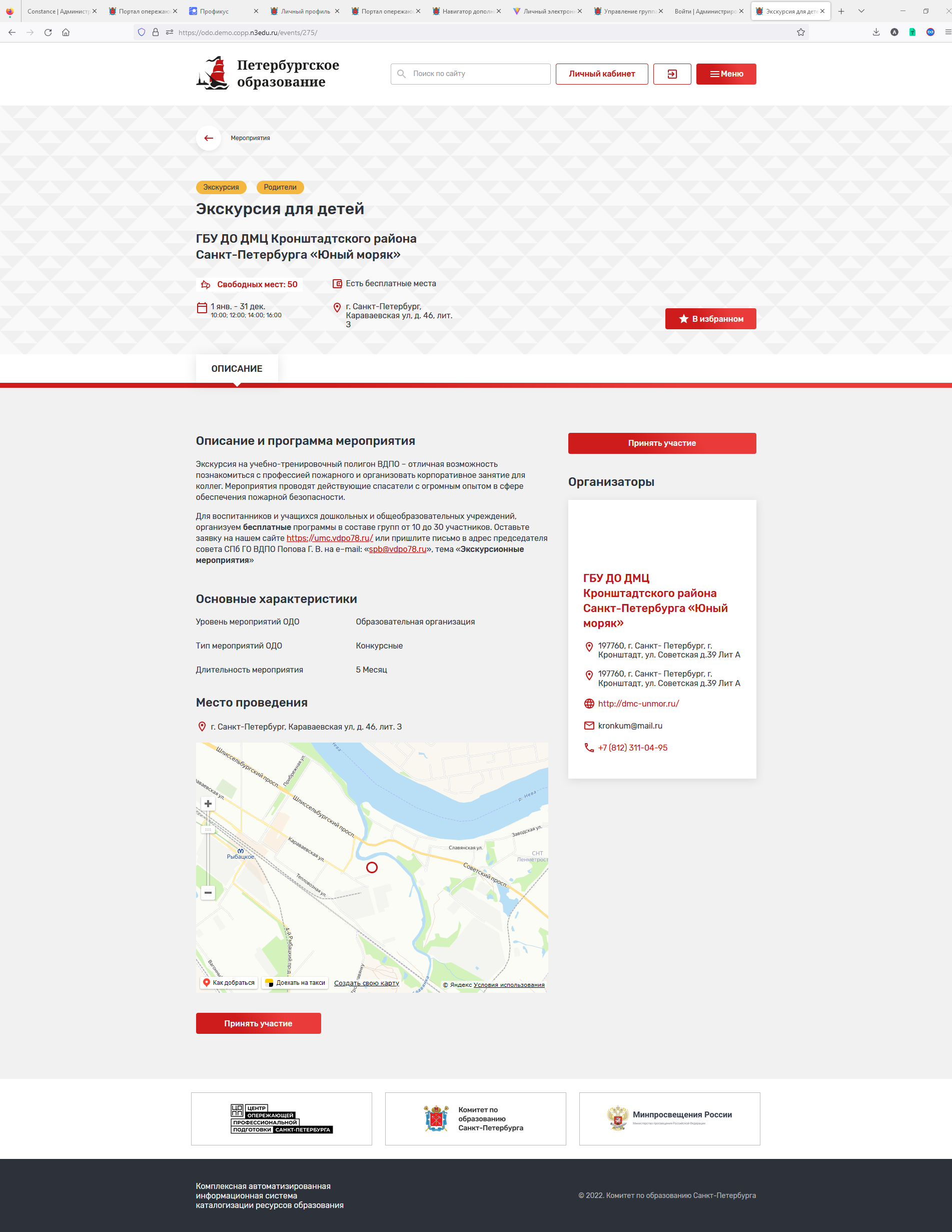 Рисунок 21 – Карточка мероприятияДля подачи заявки на мероприятие в качестве участника или родителя необходимо заполнить следующие сведения:период записи;участники;комментарий к заявке;контактный E-mail;номер телефона;использованный промокод.Для подачи заявки на мероприятие в качестве руководителя группы необходимо заполнить следующие сведения:период записи;количество заявленных участников;комментарий к заявке;контактный E-mail;номер телефона.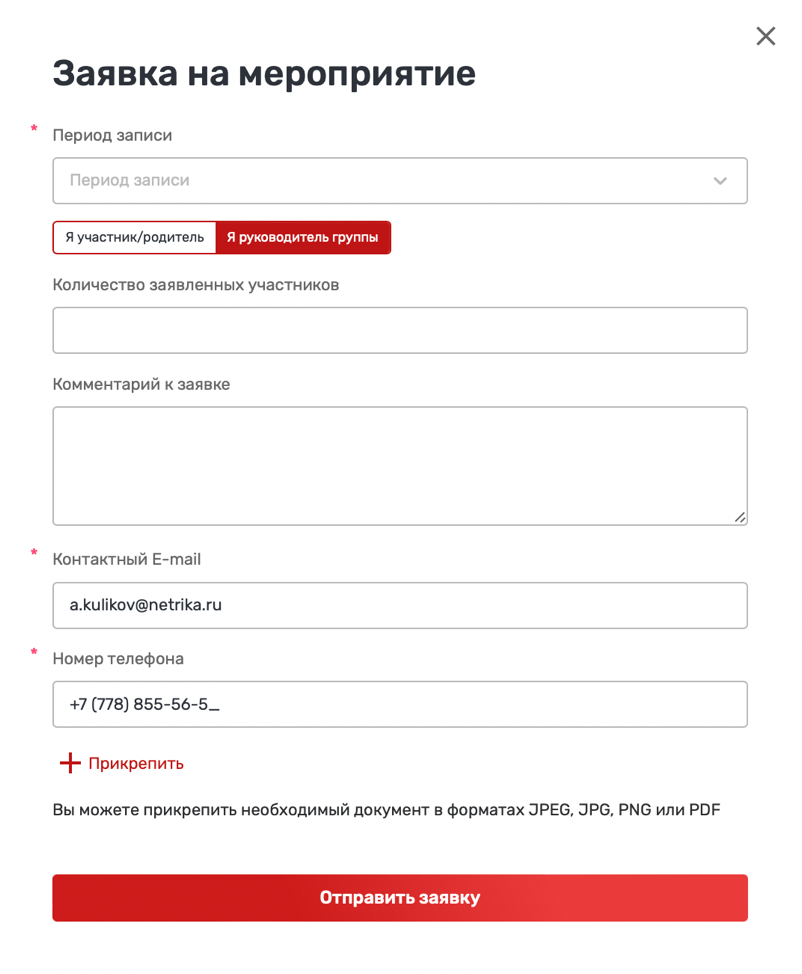 Рисунок 22 - Заявка на мероприятиеПри необходимости пользователь может прикрепить дополнительные файлы в форматах: JPEG, JPG, PNG или PDF. Для отправки заявки после заполнения всех сведений необходимо нажать на кнопку «Отправить заявку».Поданная заявка будет рассмотрена организатором мероприятия. После рассмотрения заявки в личном кабинете пользователя в разделе «Заявки» https://dopobr.petersburgedu.ru/cabinet/requests/event/ отобразится изменение статуса заявкиции.